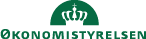 Oprettelse af ny regnskabsførende institutionOplysninger om den bestillende institutionNavn på ny institution			xxxNummerstrukturenTilknyttet ansvarshavende virksomhed til ny regnskabsførende institution (8 cifre)	xxxxxxxxUdførende virksomhed til ny regnskabsførende institution (8 cifre)		xxxxxxxxRegnskabsførende institutionsstatus:1 Regnskabsførende institution, aktiv		x3. Teknisk regnskabsførende institution, aktiv	xStartdatodd/mm/åå				xx/xx/xxxxBlanketten sendes til statsregnskab@oes.dk 